Printscreens of https://cesdata.bls.gov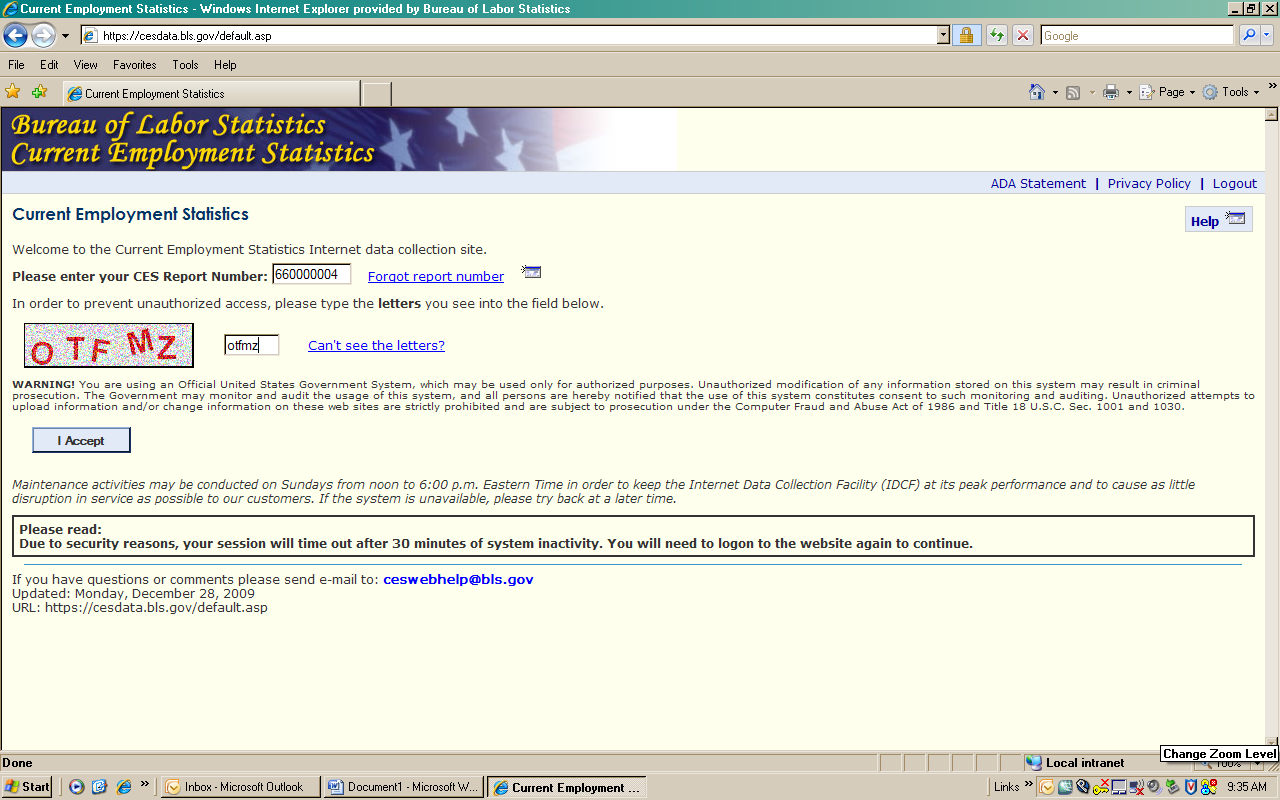 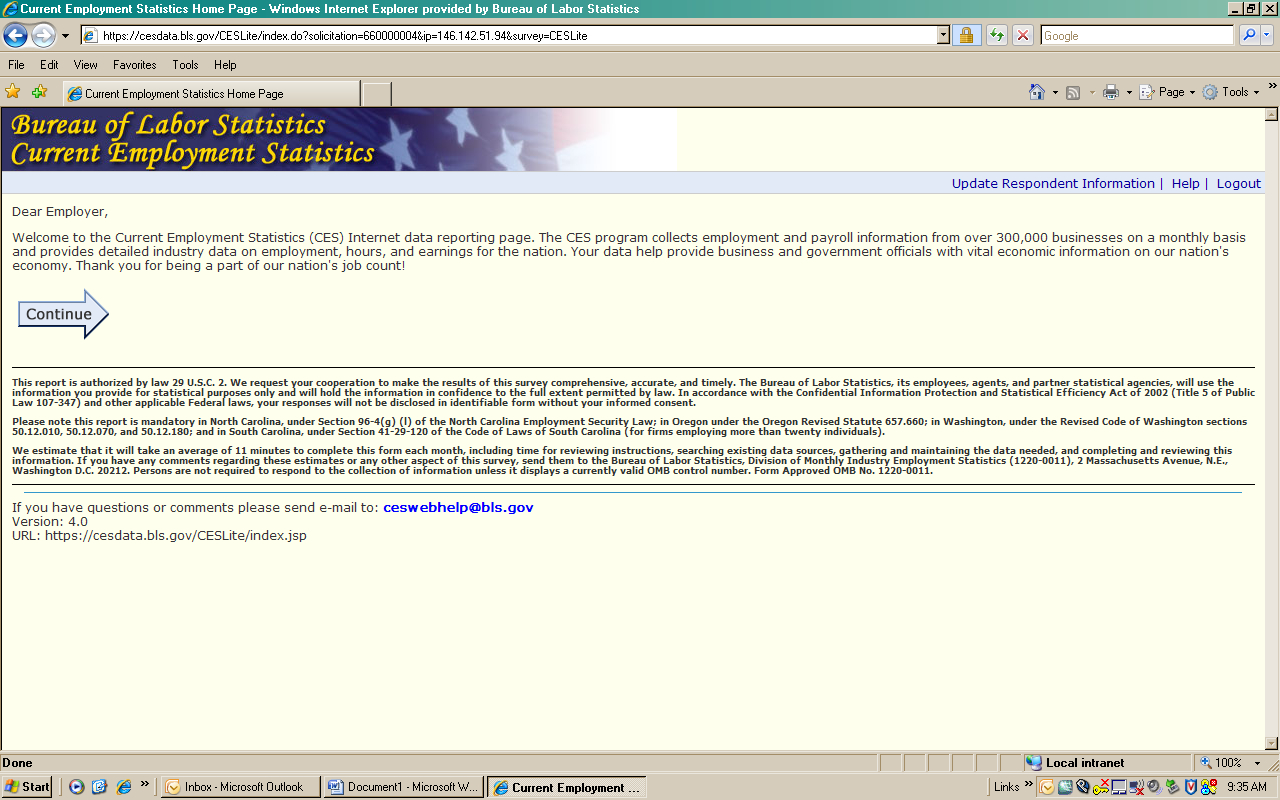 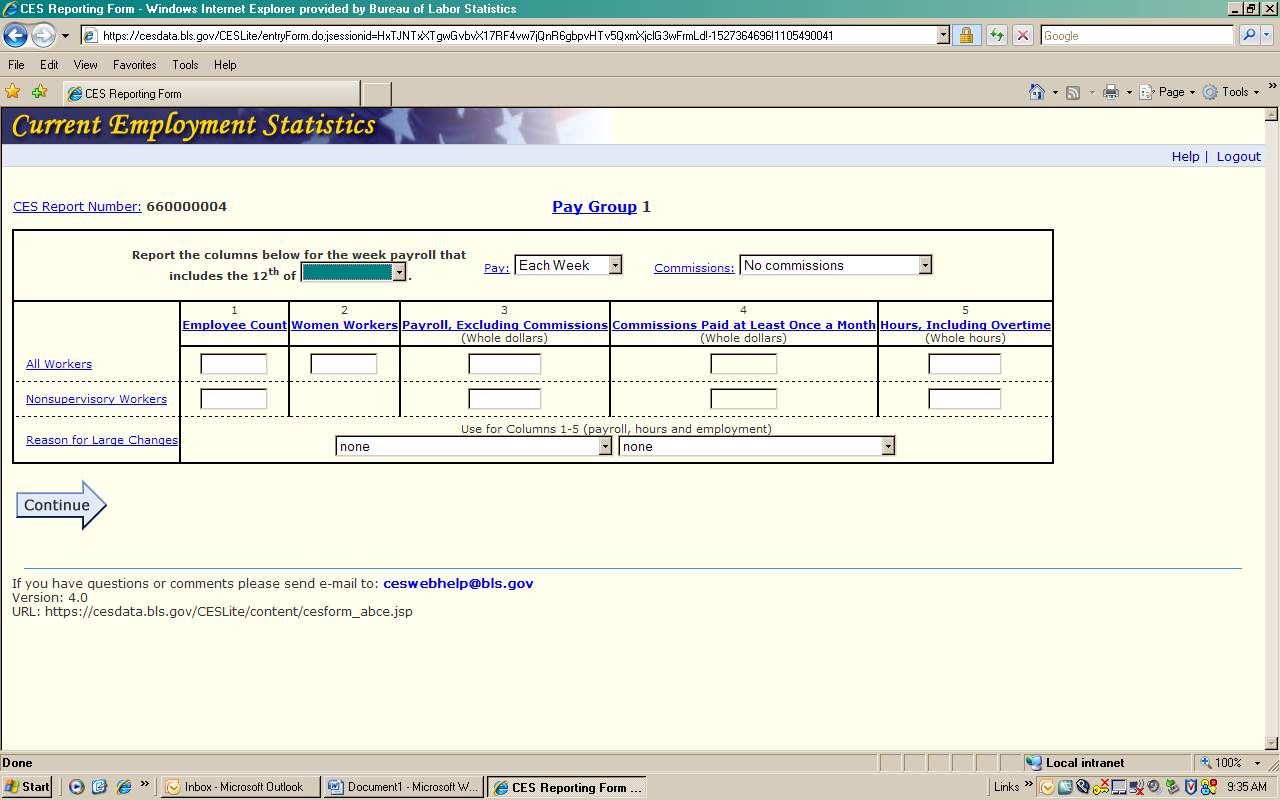 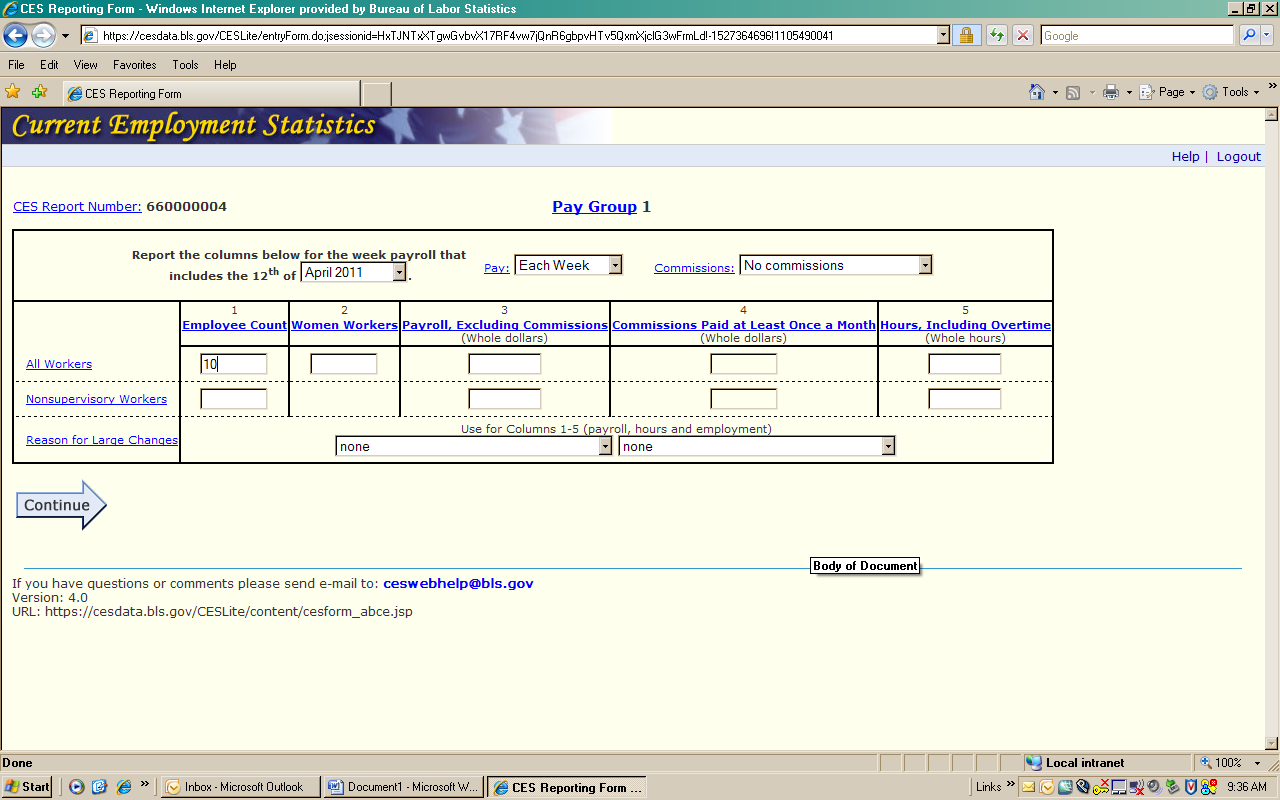 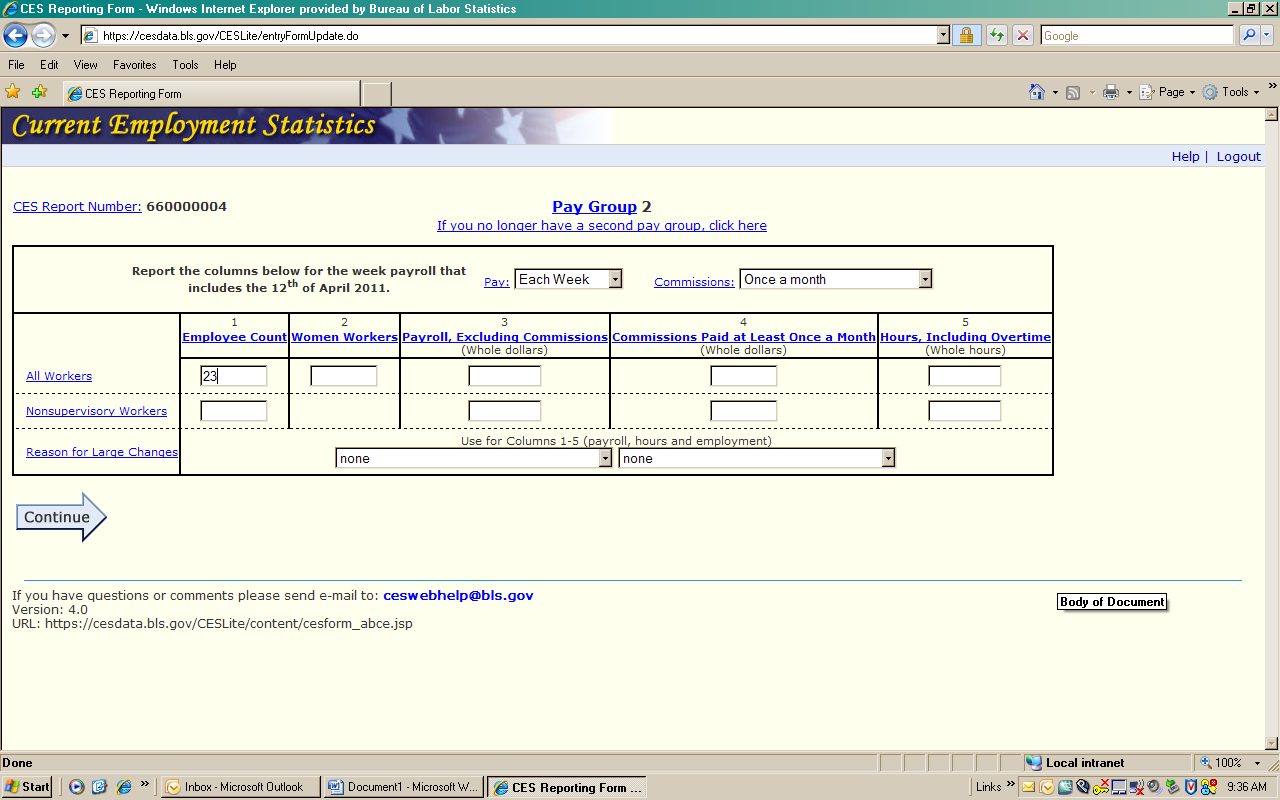 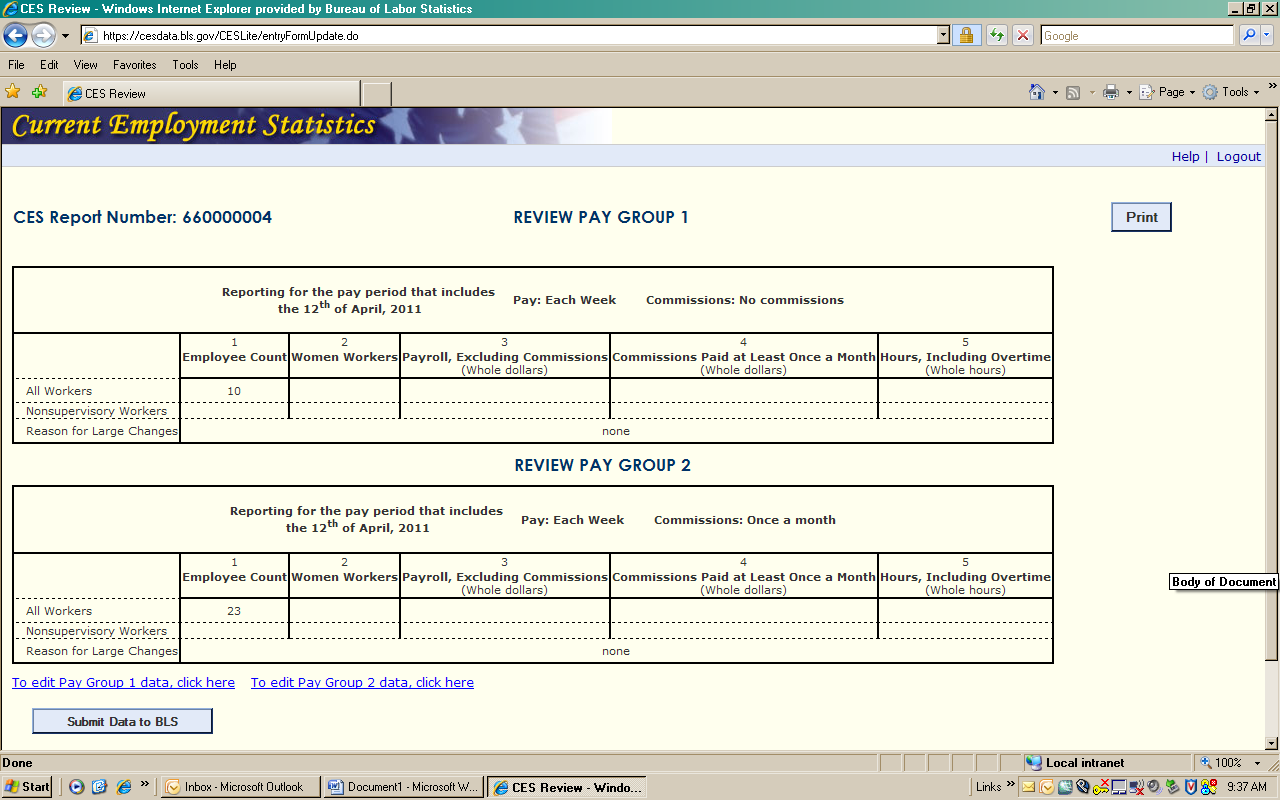 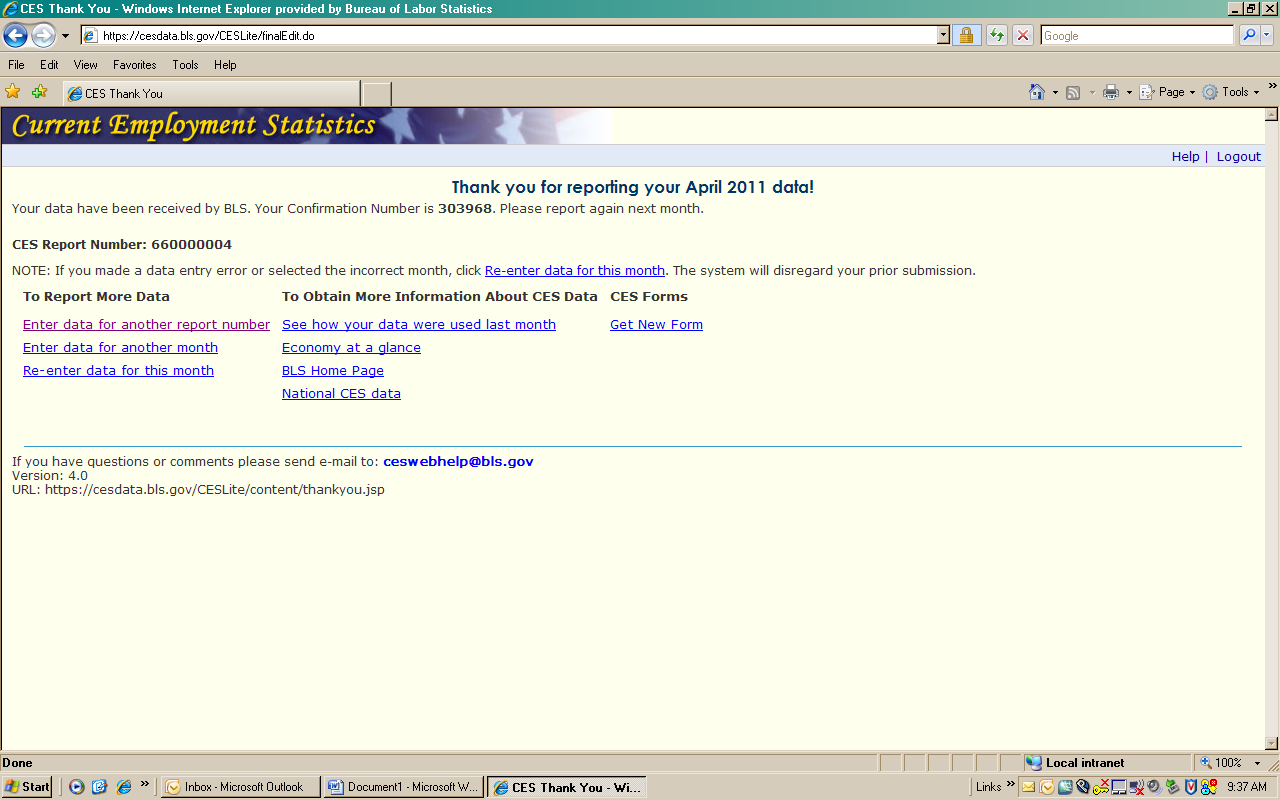 